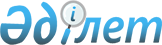 Об установлении повышенных на двадцать пять процентов должностных окладов и тарифных ставок гражданским служащим социального обеспечения, образования, культуры, работающим в сельской местности
					
			Утративший силу
			
			
		
					Решение маслихата Федоровского района Костанайской области от 20 ноября 2013 года № 171. Зарегистрировано Департаментом юстиции Костанайской области 5 декабря 2013 года № 4330. Утратило силу решением маслихата Федоровского района Костанайской области от 7 августа 2014 года № 257

      Сноска. Утратило силу решением маслихата Федоровского района Костанайской области от 07.08.2014 № 257 (вводится в действие по истечении десяти календарных дней после дня его первого официального опубликования).      В соответствии с пунктом 2 статьи 238 Трудового кодекса Республики Казахстан от 15 мая 2007 года, статьей 6 Закона Республики Казахстан от 23 января 2001 года "О местном государственном управлении и самоуправлении в Республике Казахстан", Федоровский районный маслихат РЕШИЛ:



      1. Установить повышенные на двадцать пять процентов должностные оклады и тарифные ставки гражданским служащим социального обеспечения, образования, культуры, работающим в сельской местности, по сравнению с окладами и ставками гражданских служащих, занимающихся этими видами деятельности в городских условиях, за счет средств районного бюджета.



      2. Признать утратившим силу решение маслихата от 23 июля 2009 года № 188 "Об установлении повышенных на двадцать пять процентов должностных окладов и тарифных ставок гражданским служащим социального обеспечения, образования, культуры, работающим в аульной (сельской) местности" (зарегистрировано в Реестре государственной регистрации нормативных правовых актов за № 9-20-158, опубликовано 27 августа 2009 года в газете "Федоровские новости").



      3. Настоящее решение вводится в действие по истечении десяти календарных дней после дня его первого официального опубликования.      Председатель

      внеочередной сессии                        С. Сералинова      Секретарь

      районного маслихата                        Б. Бекенов      СОГЛАСОВАНО:      Руководитель государственного

      учреждения "Отдел экономики

      и финансов Федоровского района"

      _______________ В. Гринак
					© 2012. РГП на ПХВ «Институт законодательства и правовой информации Республики Казахстан» Министерства юстиции Республики Казахстан
				